В 2022 году в «Артеке» пройдут обучение директора и заместители директоров учреждений СПО26 апреля 2022 годС 26 мая стартует обучение директоров и заместителей директоров по воспитательной работе учреждений среднего профессионального образования.  Очный этап обучения пройдет в Международном детском центре «Артек» с 12 сентября – 20 сентября 2022 года.Проект реализуется специалистами и научно-педагогическими работниками Института развития профессионального образования, Института изучения детства, семьи и воспитания РАО, Российского движения школьников, Центра изучения и сетевого мониторинга молодежной среды, Российского государственного педагогического университета имени А.И. Герцена, ВДЦ «Смена», МДЦ «Артек». Он включает в себя трои этапа: заочное обучение, очное обучение на территории «Артека» и окружные выездные семинары в регионах.I этап (26 мая – 25 августа 2022 года) – это обучение по дополнительной профессиональной программе повышения квалификации «Организация воспитательной работы в образовательных организациях СПО». II этап (12 сентября – 20 сентября 2022 г.) – это очное обучение в «Артеке», его пройдут 210 директоров и заместителей директоров основам инновационного менеджмента в образовательной организации. К важным характеристикам очного модуля следует отнести: высокую интенсивность обучения (создание условий для оптимизации внутренних ресурсов слушателей); практикориентированность; трехуровневое сопровождение обучающихся куратором, методистом, преподавателем. Опыт, который получен при обучении советников директоров школ; разнообразие форм занятий; погружение обучающихся в социокультурное пространство «Артека» с приобщением к артековским традициям, которые они смогут применить в своем учреждении. «Сегодня работа по воспитанию выстраивается заново и многое зависит от тех, кто становится первопроходцем в этом проекте. Теперь большой всероссийский проект объединит не только тысячи школ, педагогов, учеников и их родителей, но учреждения среднего профессионального образования. И это чрезвычайно важно для решения государственной задачи. Уверен, что опыт и методики «Артека», включающие в себе многолетние традиции и самые современные педагогические разработки, в сочетании со знаниями, полученными на всех этапах обучения, позволят вывести на новый уровень формирование созидательной, творческой атмосферы в школах страны. И решить нашу основную задачу – привить подрастающему поколению качества, которые позволят быть успешными в жизни, укреплять государство, родной край», – отмечает директор МДЦ «Артек» Константин Федоренко.Затем, после обучения в «Артеке» для директоров и заместителей директоров по воспитательной работе учреждений СПО запланирован образовательный интенсив в регионе (III этап). Будут организованы и проведены десять трехдневных окружных семинаров для 2000 человек. Сроки реализации программы: 06 октября – 17 декабря 2022 г. Программа семинара предусматривает открытый диалог по актуальным вопросам организации воспитательной работы в учреждениях СПО. Это система профессионального воспитания, особенности моделирования воспитательного пространства. Технологии организации воспитательного процесса, всероссийские акции в формате «Дней единых действий», профессиональные и личностные качества руководителя.Слушатели, успешно завершившие программу, смогут организовать воспитательную работу, в основе которой – базовые духовные ценности российского общества, реализовывать государственную политику в области воспитания, соответствующую целям национальных проектов, стратегии развития воспитания.За период реализации программы всего планируется обучить 5000 человек, представителей 2500 организаций из 85 субъектов. Из них по федеральному проекту «Профессионалитет» – 210 человек из 70 организаций 42 субъектов.Контакты:Малышев Юрий Николаевич:  79787340444Контакты:Малышев Юрий Николаевич:  79787340444Официальные ресурсы МДЦ «Артек»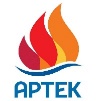  press@artek.orgОФИЦИАЛЬНЫЙ САЙТ АРТЕКАФОТОБАНК АРТЕКАТЕЛЕГРАММРУТУБ  